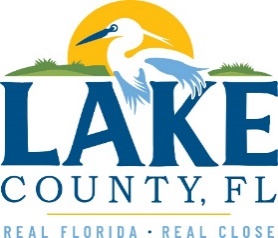 Office of Procurement ServicesP.O. Box 7800 • 315 W. Main St., Suite 416 • Tavares, FL 32778SOLICTATION: Bahia Athletic Field Ground Maintenance and Related Services	04/24/2024Vendors are responsible for the receipt and acknowledgement of all addenda to a solicitation. Confirm acknowledgement by including an electronically completed copy of this addendum with submittal.  Failure to acknowledge each addendum may prevent the submittal from being considered for award.THIS ADDENDUM DOES NOT CHANGE THE DATE FOR RECEIPT OF PROPOSALS.QUESTIONS/RESPONSESQ1.	Can I ask why herbicides are not allowed to be used on these properties for weed removal?R1.		The reasons we don’t permit herbicides for weed removal:Contractors use chemicals instead of weed eating which causes erosion problems.Contractors don’t always keep up with their licenses or train their staff in proper use or handling chemicals.The parks in this solicitation have little or no weed issues, if there is a problem, they can contact our department and one of staff can apply any chemicals if needed.Q2.	Would robotic mowers be allowed for the mowing of the Bahia?R2. 	The Office of Parks and Water Resources would prefer not to have robotic mowers in our parks due to public presence during the day. Q3. 	Would you be able to provide me with the bid tabulation for the last time Bid 24-711: BAHIA ATHLETIC FIELD GROUND MAINTENANCE AND RELATED SERVICES was put out bid? R3.	Please see the attached bid tabulation for 19-0436.ADDITIONAL INFORMATIONN/AACKNOWLEDGEMENTFirm Name:  I hereby certify that my electronic signature has the same legal effect as if made under oath; that I am an authorized representative of this vendor and/or empowered to execute this submittal on behalf of the vendor.  Signature of Legal Representative Submitting this Bid:  Date: Print Name: Title: Primary E-mail Address: Secondary E-mail Address:  RFP 19-0436, Bahia Athletic Fields and Common Area Lawn Maintenance and Related Services for Astor Park, Paisley Park and Pine Forest Park RFP 19-0436, Bahia Athletic Fields and Common Area Lawn Maintenance and Related Services for Astor Park, Paisley Park and Pine Forest Park RFP 19-0436, Bahia Athletic Fields and Common Area Lawn Maintenance and Related Services for Astor Park, Paisley Park and Pine Forest Park RFP 19-0436, Bahia Athletic Fields and Common Area Lawn Maintenance and Related Services for Astor Park, Paisley Park and Pine Forest Park RFP 19-0436, Bahia Athletic Fields and Common Area Lawn Maintenance and Related Services for Astor Park, Paisley Park and Pine Forest Park RFP 19-0436, Bahia Athletic Fields and Common Area Lawn Maintenance and Related Services for Astor Park, Paisley Park and Pine Forest ParkEarthscapes, Coleman, FLEarthscapes, Coleman, FLFaithworks,Mt. Dora, FLFaithworks,Mt. Dora, FLTom's PlaygroundEustis, FLTom's PlaygroundEustis, FLAstor ParkAstor ParkAstor ParkAstor ParkAstor ParkAstor ParkGroup 1$3,600.00$3,600.00$2,400.00$2,400.00$3,600.00Group 2$13,920.00$13,920.00$7,200.00$7,200.00$6,750.00Group 3$2,100.00$2,100.00$9,800.00$9,800.00$5,140.00Group 4$4,620.00$4,620.00$4,500.00$4,500.00$3,600.00Paisley ParkPaisley ParkPaisley ParkPaisley ParkPaisley ParkPaisley ParkGroup 1$3,600.00$3,600.00$2,400.00$2,400.00$3,600.00Group 2$13,920.00$13,920.00$7,200.00$7,200.00$6,750.00Group 3$2,100.00$2,100.00$9,800.00$9,800.00$6,660.00Group 4$4,620.00$4,620.00$4,500.00$4,500.00$3,600.00Pine Forest ParkPine Forest ParkPine Forest ParkPine Forest ParkPine Forest ParkPine Forest ParkGroup 1$3,600.00$3,600.00$2,400.00$2,400.00$1,080.00Group 2$13,920.00$13,920.00$7,200.00$7,200.00$6,750.00Group 3$2,100.00$2,100.00$9,800.00$9,800.00$11,960.00Group 4$4,620.00$4,620.00$4,500.00$4,500.00$3,600.00Total of all ParksTotal of all ParksTotal of all ParksTotal of all ParksTotal of all ParksTotal of all ParksGroup 1$10,800.00$10,800.00$7,200.00$7,200.00$8,280.00Group 2$41,760.00$41,760.00$21,600.00$21,600.00$20,250.00Group 3$6,300.00$6,300.00$29,400.00$29,400.00$23,760.00Group 4$13,860.00$13,860.00$13,500.00$13,500.00$10,800.00Total yearly cost for all parks$72,720.00$72,720.00$71,700.00$71,700.00$63,090.00